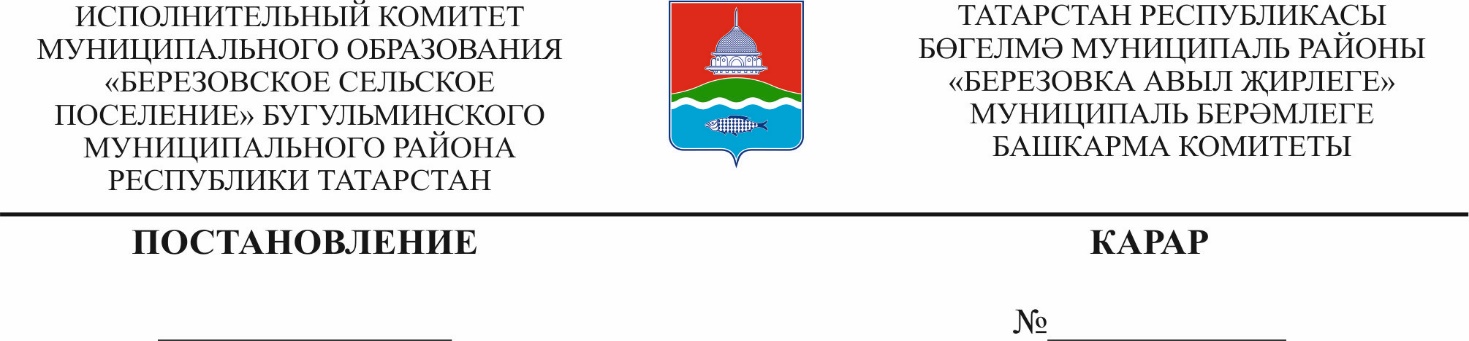                  25 августа 2023 г.                                                           28Об определении мест, на которые запрещается возвращать животных без владельцев, и перечня лиц, уполномоченных на принятие решений о возврате животных без владельцев на прежние места обитания в   муниципальном образовании «Березовское сельское поселение» Бугульминского муниципального района Республики ТатарстанНа основании  Федеральных  законов   от 06.10.2003 №131-ФЗ «Об общих принципах организации местного самоуправления в Российской Федерации», от 14.07.2022 № 269-ФЗ «Об ответственном обращении с животными и о внесении изменений в отдельные законодательные акты Российской Федерации», руководствуясь п. 5.1  Постановления КМ РТ от 30.12.2019 №1275 «Об утверждении Порядка осуществления деятельности по обращению с животными без владельцев на территории Республики Татарстан», Исполнительный комитет муниципального образования «Березовское сельское поселение» Бугульминского муниципального района Республики Татарстан ПОСТАНОВЛЯЕТ:1. Запретить   возврат животных без владельцев, не проявляющих немотивированной агрессивности в отношении других животных или человека, после завершения в приюте для животных мероприятий по стерилизации, мечению, учету, карантинированию, лечению, вакцинации в случае отсутствия возможности дальнейшего содержания таких животных в приютах, на следующие места: - территории учреждений социальной сферы;- территории объектов здравоохранения;- территории образовательных учреждений (школы, детские сады);- территории объектов культуры;- детские игровые и спортивные площадки;- общественные территории (сады, парки, скверы, площади населенных пунктов, береговые полосы водных объектов общего пользования);- площадки для проведения массовых мероприятий;- места размещения нестационарных торговых объектов, территории торговых точек;- кладбища и мемориальные зоны.2. Определить исполнителя мероприятий при осуществлении деятельности по обращению с животными без владельцев на территории Бугульминского муниципального района Республики Татарстан (далее -специализированная организация) уполномоченным лицом по принятию решения о возврате животных без владельцев на прежние места обитания животных без владельцев (по соглассованию). 3. Утвердить форму решения о возврате животных без владельцев на прежние места обитания животных без владельцев согласно Приложению к настоящему постановлению.4. Рекомендовать специализированной организации:4.1.  Согласовывать решение о возврате животных без владельцев на прежние места обитания с руководителем исполнительного комитета муниципального образования «Березовское сельское поселение» Бугульминского муниципального района Республики Татарстан и ГБУ «Бугульминская районная государственное ветеринарное объединение», в случае, отлова животных без владельцев в местах, указанных в пункте 1 настоящего постановления. 4.2. Направлять в отдел ЖКХ, транспорта, дорожного хозяйства и связи исполнительного комитета Бугульминского муниципального района принятые решения о возврате животных без владельцев на прежние места обитания не позднее 5-го числа месяца, следующего за отчетным (по согласованию).5. Настоящее постановление вступает в силу и подлежит опубликованию в порядке, определенным Уставом муниципального образования «Березовское сельское поселение» Бугульминского муниципального района Республики Татарстан6. Контроль за исполнением настоящего постановления оставляю за собой.Руководитель                                                                             Ф.Ф.СальмановПриложение к постановлению Исполнительного комитета  муниципального образования« Березовское сельское поселение» Бугульминского муниципального района Республики Татарстан№ 28 от 25.08.2023ФормаРешение о возврате животных без владельцев на прежние места обитания животных без владельцевот "__" ________ 20__ года № _____По заявке регистрационный № ____    от "__" ________ 20__ г.Место отлова (адрес по обращению) _________________________________________Отлов произведен работниками __________________________________________                              (наименование специализированной организации)__________________________________________________________________________      (должность, подпись, Ф.И.О. (последнее - при наличии) работника)__________________________________________________________________________      (должность, подпись, Ф.И.О. (последнее - при наличии) работника)Отловлено животных _______________________________________________________ (количество)Передано в приют для животных ____________________________________________ (количество)Решение о наличии либо отсутствии немотивированной агрессии   у животного без владельцев __________________________________________________________________________                                       (номер, дата)Возвращено на прежнее место обитание (адрес)_____________________________________________________________________________________________________________________________________________           (должность, подпись, Ф.И.О. (последнее - при наличии)Территория, на которую разрешается возвращать животных без владельцев (из приюта) на территории муниципального образования «Березовское сельское поселение» Бугульминского муниципального района Республики Татарстан (заполняется, в случае, если имеется запрет на возврат на место отлова) (адрес)________________________________________________________________________             (должность, подпись, Ф.И.О. (последнее - при наличии))__________________________________________________________________________             (должность, подпись, Ф.И.О. (последнее - при наличии))________________________________________________________________                      (должность, подпись, Ф.И.О. (последнее - при наличии))